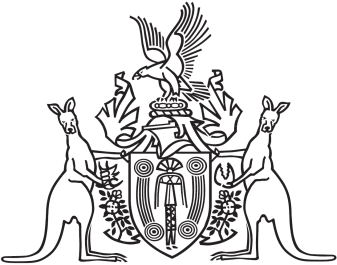 Northern Territory of AustraliaGovernment GazetteISSN-0157-833XNo. S48	29 June 2018Northern Territory of AustraliaRevenue Units ActNew Monetary Value of Revenue UnitI, Michael Ian Butler, Commissioner of Territory Revenue, under section 6(1) of the Revenue Units Act, give notice that the new value of a revenue unit, to take effect on 1 July 2018, is $1.18.Dated 29 June 2018M. I. ButlerCommissioner of Territory Revenue